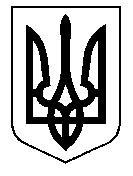 У К Р А Ї Н А Кам'янсько-Дніпровська міська радаКам’янсько-Дніпровського району Запорізької областіДвадцять  сьома  сесія восьмого скликанняР І Ш Е Н Н Я 24 червня  2019  року          м. Кам’янка-Дніпровська                           №  20Про надання дозволу  відділу освіти, молоді та спорту виконавчого комітету Кам’янсько-Дніпровської міської ради  на укладання договору оренди індивідуально визначеного (нерухомого або іншого) майна, що належить до комунальної власності  із застосовуванням пільгової  орендної плати        Керуючись ст. 26 Закону України “Про місцеве самоврядування в Україні”, Законом України  “Про оренду державного та комунального майна”, п. 10 Методики розрахунку орендної плати за державне майно та пропорції її розподілу, затвердженої Постановою Кабінету міністрів України від 04.10.1995 № 786,  рішенням сесії міської  ради від 06 липня 2018 року №9 “Про затвердження Положення про порядок передачі в оренду об’єктів права комунальної власності Кам'янсько-Дніпровської міської ради”, розглянувши лист - клопотання відділу освіти, молоді та спорту виконавчого комітету Кам’янсько-Дніпровської міської ради  від  20.06.2019 року вх. № 2467/02-01-21 про надання дозволу на  укладання договору оренди індивідуально визначеного (нерухомого або іншого) майна, що належить до комунальної власності на новий термін 2 (два) роки 11(одинадцять) місяців з Кам’янсько-Дніпровською державною нотаріальною конторою Головного територіального управління юстиції у Запорізькій області із застосовуванням пільгової орендної плати у розмірі 1 (одна) гривня на рік,  як для організації, яка фінансується за рахунок коштів державного бюджету за умови оплати комунальних послуг згідно наданих  рахунків за оренду  частини приміщення комунального закладу “Будинок дитячої творчості” Кам’янсько-Дніпровської міської ради загальною площею 60,0 кв.м, міська рада  в и р і ш и л а:      1. Надати дозвіл   відділу освіти, молоді та спорту виконавчого комітету Кам’янсько-Дніпровської міської ради на укладання договору оренди індивідуально визначеного (нерухомого або іншого) майна, що належить до комунальної власності з Кам’янсько-Дніпровською державною нотаріальною конторою Головного територіального управління юстиції у Запорізькій області на частину приміщення комунального закладу “Будинок дитячої творчості” Кам’янсько-Дніпровської міської ради, який розташований за адресою: м. Кам’янка-Дніпровська, вул. Гоголя, 7 а, для розміщення службових кабінетів державної нотаріальної контори, загальною площею 60,0 кв.м, із застосовуванням пільгової орендної плати у розмірі 1 (одна) гривня на рік, як для організації, яка фінансується за рахунок коштів державного бюджету на новий строк – 2 (два) роки 11 (одинадцять) місяців, з 29.08.2019 року.       2. Відділу  освіти, молоді та спорту  виконавчого комітету Кам’янсько-Дніпровської міської ради укласти Договір про відшкодування витрат балансоутримувача на утримання орендованого нерухомого майна та надання комунальних послуг Орендарю відповідно до вимог чинного законодавства України.       3. Зобов’язати відділ освіти, молоді та спорту виконавчого комітету Кам’янсько-Дніпровської міської ради у десятиденний строк після укладання договорів, подати їх копії до відділу житлово-комунального господарства та комунальної власності .       4. Контроль за виконанням цього рішення покласти на заступника міського голови з питань житлово-комунального господарства, благоустрою, комунальної власності, торгівельного обслуговування, будівництва, транспорту і зв’язку, містобудування та архітектури.                                                                                            Секретар міської ради                                                             Д.Л.Тягун